嘉義市私立興華高級中學圖書館第209【好書週報】發行日期：106年12月18日書名、封面內容簡介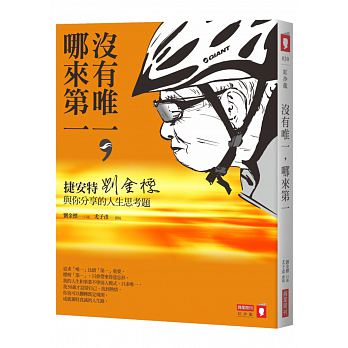 沒有唯一哪來第一　　　作者：劉金標劉金標，台中沙鹿人，巨大集團創辦人，以推廣自行車運動而聞名，因為他的推廣，也讓台灣在每年的五月都有專屬的「台灣自行車月」。七十三歲，劉金標因為一身是病，開始騎腳踏車，一開始，騎得很辛苦，但透過環台，逐漸發現新的自我，也對健康有信心，回到公司後，帶動公司騎自行車的風氣，也帶動社會騎車的風氣。八十歲，又再環台一次，甚至遠征日本的瀨戶內海島波海道，藉這些騎車經驗，劉金標對自己和人生，有新的領悟：有時糊塗一點，反而可以突破上限！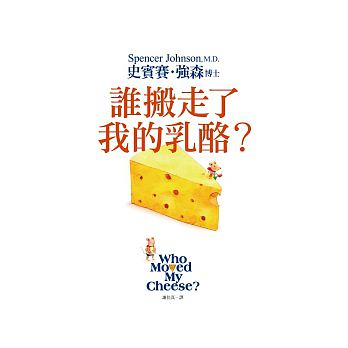 誰搬走我的乳酪　　　作者：史賓賽．強森博士 從前從前，有兩隻小老鼠「嗅嗅」、「快快」和兩個小小人「哼哼」、「哈哈」，他們每天都在一座迷宮裡跑來跑去，努力尋找自己心愛的乳酪，有一天，終於在Ｃ號乳酪站找到了。他們每天都固定來這裡，開心地大飽口福。不同的是，嗅嗅和快快仍隨時警覺著四周環境的轉變，哼哼跟哈哈卻因為太安逸了，根本沒察覺到情況早已悄悄起了變化。這天，哼哼和哈哈照舊來到Ｃ號乳酪站，發現乳酪竟然不見了！「這是怎麼回事？到底是誰搬走了我們的乳酪？」面對這場相同的變局，小小人和小老鼠的反應卻大不相同……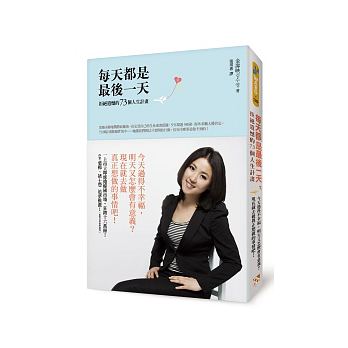 每天都是最後一天　　作者：張琪惠職場新人金壽映發現自己得到癌症的時候，她才正要慶祝終於找到第一份人人稱羨的工作。回顧過去那些忙碌又盲目的歲月，她乍然領悟：原來死亡隨時可能來臨，今天或許就是人生的最後一天。如何才能讓每一天都過得踏實且幸福呢？她開始重新思考人生，找出自己想要的生活，從各方面列出73個實現夢想的人生計畫。除了在跨國企業成為備受重用的成功女性，非洲、埃及與印度是她開拓視野的冒險樂園，歌舞劇、馬拉松、騷莎舞蹈讓生活不再只為了工作，她投入慈善、寫書，並花更多時間關心家人健康。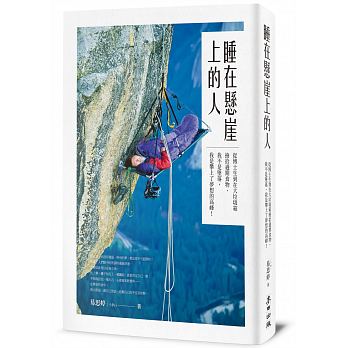 睡在懸崖上的人　　　作者：易思婷（小Po）沒有錢、也沒有後盾，所有的夢，都是從不可能開始！放棄了人們眼中的所謂的優渥舒適，但卻從此得以安身立命。往上攀，繩子每打上一個繩結，就更肯定自己一點；手指每扣住一塊大石，心裡就更踏實些。在攀岩的途中，與山對話、跟自己對話，也跟自己的不完美和解。美國常利用戶外課程作為一種媒介，或是譬仿，來啟發人的成長和對生活的領悟。在大自然對人的磨練下，教會了人如何生活和維護人身安全的基本求生原則。書名、封面內容簡介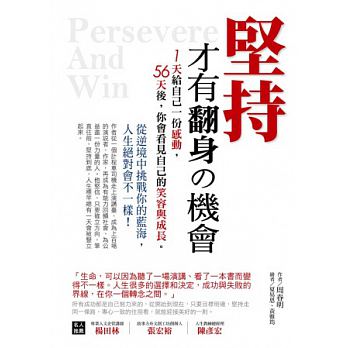 堅持才有翻身的機會　　作者：周春明從逆境中挑戰你的藍海，人生絕對會不一樣！1天給自己一份感動，56天後，你會看見自己的笑容與成長。他從一個計程車司機走上演講臺，成為上百場的演說者、作家，再成為有能力回饋社會、為公益盡一份力量的人。是什麼樣的信念讓他有如此轉變？因為他堅信，只要確立方向，筆直往前，堅持到底，人生標竿總有一天會被豎立起來。作者周春明從一個平凡的計程車司機，到走上演講臺，成為上百場的演說者、作家，再成為有能力回饋社會、為公益盡一份力量的人。沒有受過任何的專業訓練，僅憑一份堅持到底的決心。所有成功都是自己努力來的，從開始到現在，只要目標明確，堅持走同一條路，專心一致的往前看，就能迎接美好的一刻。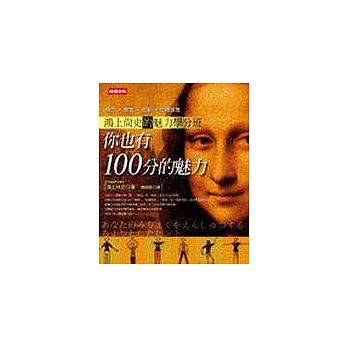 你也有１００分的魅力　　　作者：鴻上尚史為什麼大家不像注重臉蛋、髮型、流行一樣注意聲音、感情、身體和語言呢？倘若你留心、注意，每個人都能變得更有魅力，每天的生活也會變得更快樂！作者以他二十年來的演出經驗，在本書中針對聲音、措詞、情感與肢體語言等各層面，解析種種魅力來源與表現方法，讓你能夠透過善於表達自我特質，而變得更有魅力。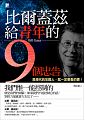 比爾蓋茲給青年的９個忠告　　作者：高紅敏一個成功的創造者，總是善於運用積極的心態去支配自己的人生，用積極的心態來面對這個世界，面對可能出現的困難和險阻。他們始終用積極思考、樂觀的精神、充實的靈魂和瀟灑的態度來支配、控制自己的人生。他們不斷地克服困難，進而不斷地走向成功。而失敗者則精神空虛，他們受過去經歷過的種種失敗和疑慮的引導和支配，以自卑的心理、失落的靈魂、悲觀的心態和消極頹廢的人生目的做前導，其後果只能是從失敗走向新的失敗。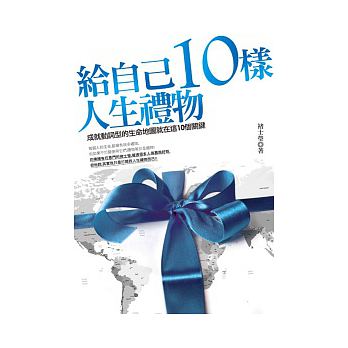 給自己１０樣人生禮物　　作者：褚士瑩每個人的生命，都擁有很多禮物，但如果不打開使用它們，禮物等於是廢物！彷彿擁有任意門的褚士瑩，被很多人羨慕與好奇，但他說：其實我只是打開我人生禮物而已！小學三年級就有環遊世界的夢想，17歲就開始出發，至今未停止過。每年飛行的哩程數就可以繞地球六圈， 其實他只是將舒適圈擴大了而已。他說，他最賴皮的一件事，就是死趴在夢想的彩虹上，因為他愛上滿天星斗的辦公室，到印第安保護區追蹤大角鹿，到緬甸當農夫，他找到合適自己的工作方式！他給自己最高額度的健康保險就是一輩子的運動，他堅持沒有朋友比沒有錢還要不幸千百倍！當朋友在MSN上敲說，嘿，褚士瑩，我覺得你真是這輩子活得最爽的人！